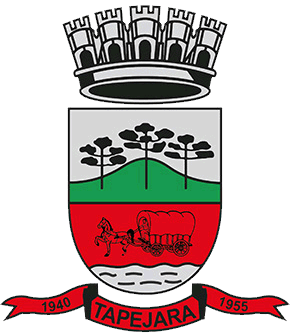 Pauta 005/2022Câmara Municipal de Vereadores de TapejaraSala de Sessões Zalmair João Roier (Alemão)Sessão Ordinária dia 07/03/2022.SAUDAÇÃO Invocando a proteção de Deus, declaro aberta a Sessão Ordinária da noite de hoje, dia 07 de março de 2022.- Solicito aos senhores que tomem assento.- Agradecemos as pessoas que se fazem presentes essa noite...- Para fins de registro, comunicamos ao Plenário que em 28 de fevereiro a Vereadora Adriana Bueno Artuzi, do Partido Progressistas PP, pediu afastamento de suas funções, para assumir a Secretaria da Assistência Social Municipal. Foi providenciada a convocação do 1º Suplente da Bancada Sr. Everton Rovani, o qual fará seu juramento, porém sua posse se deu dia 02 de março.- CONFORME OS ARTIGOS 24 E 25 O REGIMENTO INTERNO IREI PROCEDER NOVAMENTE O COMPROMISSO DE POSSE DO VEREADOR EVERTON ROVANI, QUE SE DEU DIA 02 DE MARÇO, EM RAZÃO DA VACÂNCIA DA VAGA OCUPADA PELA VEREADORA ADRIANA BUENO ARTUZI. - Solicito que o senhor Everton Rovani coloque-se em pé, estenda o braço direito e após a leitura do compromisso diga: “Assim Prometo”.“Prometo ao povo de Tapejara desempenhar com lealdade, dignidade e probidade, independentemente de qualquer espécie de preconceito, o mandado para o qual fui eleito. Prometo defender as instituições democráticas, respeitar a Constituição Federal, a Lei Orgânica Municipal e observar as leis, bem como empenhar todo o esforço e elevada dedicação para o progresso de nosso Município e bem estar de seu povo”.- A cópia da Ata da Sessão Ordinária do dia 24/02/2022, está com os Senhores Vereadores e poderá ser retificada através de requerimento escrito encaminhado à Mesa Diretora. - Vereadores favoráveis permaneçam como estão, e contrários se manifestem...- Aprovado por...---------------------------------------------------------------------------------------------------------------------------TRIBUNA POPULAR                           Após requerimento apresentado e aprovado por unanimidade pelo plenário da Casa em Sessão Ordinária do dia 07/02/2022 e através de Oficio nº 21/2022, teremos na Sessão da noite de hoje a Tribuna Popular com o Comandante da Brigada Militar de Tapejara Rodinei Rogério Veloso de Linhares, para fazer explanações sobre os trabalhos que vem sendo realizados em Tapejara.                            Na Tribuna Popular de hoje, conforme aprovado no requerimento, a presente Tribuna terá duração de 30 (trinta) minutos, sendo os primeiros 15 (quinze) minutos, o convidado fará uso da palavra e, os 15 (quinze) minutos finais para responder perguntas dos parlamentares. Sendo que como combinado anteriormente cada bancada terá a oportunidade de uma intervenção, como esta casa está composta por 5 bancadas, teremos um tempo de 3 (três) minutos para cada pergunta e resposta.                            Convido então o Comandante da Brigada Militar de Tapejara Rodinei Rogério Veloso de Linhares.Informes e Agradecimentos:- No dia 05/03 (sábado) os vereadores Edu, Josué e Betinho participaram do baile de apresentação da equipe e comissão técnica do Tapejara Futsal;- No dia 03/03 (quinta-feira) os vereadores Edu e Altamir participaram de reunião no Distrito  Industrial Augusto Menegaz sobre a infraestrutura do  referido distrito;- No dia 05/03 (sábado) o vereador Everton Rovani participou do lançamento escola de formação Horley Assis em Lagoa Vermelha/RS. Na ocasião, Horley foi homenageado por sua forte participação no rejuvenescimento do Partido Progressista e incentivador de jovens a se lançar na política. A escola de formação terá mais encontros pela região da AMUNOR, sendo próximo aqui em nossa Tapejara, estará aberto para quem desejar participar.---------------------------------------------------------------------------------------------------------------------------EXPEDIENTE DO DIANa Sessão ordinária de hoje deram entrada as seguintes matérias:- Oficio Vereador Celso Piffer - Ofício nº 065/2022 – regime de urgência - Requerimento nº 008, 009 e 010/2022 – Nomes de logradouros.- Requerimento nº 011/2022 – regime de urgência;- Projeto de Lei do Executivo nº 005 e 006/2022;- Indicação nº 003, 004 e 005/2022;-------------------------------------------------------------------------------------------------------------------------Solicito ao Vereador Edson Luiz Dalla Costa (KUKI), SEGUNDO SECRETÁRIO que faça a leitura das matériasORDEM DO DIA---------------------------------------------------------------------------------------------------------------------------Tendo em vista que a Vereadora Adriana Bueno Artuzi, do Partido Progressista PP, pediu afastamento de suas funções, para assumir a Secretaria da Assistência Social Municipal, e ocupava a 1ª Secretaria da Mesa Diretora desta Casa, este cargo tornou-se Vacante, tendo que nos remeter ao disposto no artigo 35, § 2º, previsto no Título III, capítulo I, observando, no que couber, o disposto no Capítulo V, do Título I, do Regimento Interno desta Casa, realizaremos a eleição para o Cargo de 1º Secretario da Mesa Diretora para o ano de 2022:Tendo em vista que somente foi apresentada a Candidatura do Vereador Everton Rovani, solicito a autorização do Plenário para realizar a eleição por aclamação.- Vereadores favoráveis permaneçam como estão contrários se manifestem.- Aprovado por...Portanto, Os Vereadores que votam a favor do Vereador Everton Rovani ocupar o Cargo de 1º Secretario da Mesa Diretora para o ano de 2022, permaneçam como estão. Contrários se manifestam.Foram ____ votos a favor e ____ votos contra, portanto o Vereador Everton Rovani está eleito para o Cargo de 1º Secretário da Mesa Diretora para o ano de 2022.CONFORME ARTIGO 13, § 6º DO REGIMENTO INTERNO PROCLAMO ELEITO O VEREADOR ____________ QUE OBTEVE A MAIORIA DOS VOTOS.Conforme o Regimento Interno desta casa, a posse do eleito ocorre automaticamente a partir deste momento, o qual solicito que ocupe a mesa da 1ª Secretaria da Casa.---------------------------------------------------------------------------------------------------------------------------Seguindo na Ordem do Dia, fundamentado no artigo 41 alínea “o”; e no artigo 219 do nosso Regimento Interno, tendo em vista a Licença da Vereadora Adriana Bueno Artuzi, que ocupava o Cargo de Vice-Presidente da Comissão Geral de Pareces, e esta não tem suplentes nomeados no momento, solicito a anuência do Plenário para nomear o agora Vereador Everton Rovani em Exercício, para substitui-la na Comissão Geral de Pareceres, vindo a ocupar o Cargo de Vice-Presidente da Comissão.- Vereadores favoráveis permaneçam como estão contrários se manifestem.- Aprovado por...Nomeio o Vereador Everton Rovani, para ocupar o Cargo de Vice-Presidente da Comissão Geral de pareceres.---------------------------------------------------------------------------------------------------------------------------REQUERIMENTOS:De acordo com o Art. 138 do Regimento Interno, os requerimentos escritos serão deliberados pelo plenário e votados na mesma sessão de apresentação, não cabendo o adiamento nem discussão.Portanto, coloco em votação:- Requerimento nº 008/2022.  O Vereador Edson Luiz Dalla Costa (Kuki) do Progressista, no uso de suas legais e regimentais atribuições, vem por meio deste requerer a Mesa Diretora dessa Casa Legislativa, conforme Artigo 136 do Regimento Interno.  Que o nome do Senhor Américo Ferreira da Silva seja incluído para designar nome de rua ou logradouro público. Segue em anexo o histórico do Senhor Américo Ferreira da SilvaColoco em votação o requerimento 008/2022. - Vereadores favoráveis permaneçam como estão contrários se manifestem.- Aprovado por...---------------------------------------------------------------------------------------------------------------------------- Requerimento nº 009/2022.  O Vereador Carlos Eduardo de Oliveira do PSB, no uso de suas legais e regimentais atribuições, vem por meio deste requerer a Mesa Diretora dessa Casa Legislativa, conforme Artigo 136 do Regimento Interno.  Que o nome do Senhor Dyonisio Bertoglio seja incluído para designar nome de rua ou logradouro público. Segue em anexo o histórico do Senhor Dyonisio Bertoglio.Coloco em votação o requerimento 009/2022. - Vereadores favoráveis permaneçam como estão contrários se manifestem.- Aprovado por...---------------------------------------------------------------------------------------------------------------------------- Requerimento nº 010/2022.  O Vereador Carlos Eduardo de Oliveira do PSB, no uso de suas legais e regimentais atribuições, vem por meio deste requerer a Mesa Diretora dessa Casa Legislativa, conforme Artigo 136 do Regimento Interno.  Que o nome do Senhor Leandro Coronetti seja incluído para designar nome de rua ou logradouro público. Segue em anexo o histórico do Senhor Leandro Coronetti.Coloco em votação o requerimento 010/2022. - Vereadores favoráveis permaneçam como estão contrários se manifestem.- Aprovado por...---------------------------------------------------------------------------------------------------------------------------- Requerimento nº 011/2022.  O Presidente da Câmara de Vereadores Carlos Eduardo de Oliveira, juntamente com os vereadores abaixo subscritos, em conformidade com o que estabelece o artigo 122 e artigo nº 168 do Regimento Interno, REQUER a inclusão imediata na Ordem do dia da Sessão Ordinária do dia 07 de março, do Projeto de Lei do Executivo de n° 006/2022.Coloco em votação o requerimento 011/2022. - Vereadores favoráveis permaneçam como estão contrários se manifestem.- Aprovado por....PROJETO DE LEI:- Em discussão o Projeto de Lei do Executivo nº 006/2022. Autoriza o Poder Executivo Municipal a contratar profissionais por tempo determinado, em caráter de excepcional interesse público, para atender necessidade temporária de pessoal em área deficitária, objetivando suprir as necessidades prementes de pessoal, na área da Saúde, Assistência Social, Agricultura, Desenvolvimento Rural e Meio Ambiente, Cidade, Trânsito e Desenvolvimento Urbano e Educação.- A palavra está com senhores vereadores.- Como mais nenhum vereador deseja fazer uso da palavra coloco em votação o Projeto de Lei do Executivo nº 006/2022-Vereadores favoráveis permaneçam como estão contrários se manifestem.Aprovado por...-------------------------------------------------------------------------------------------------------------------------PROJETO DE RESOLUÇÃO:- Em discussão o Projeto de Resolução nº 001/2022.  Que prevê e regulamenta a criação do “Programa Câmara Descentralizada”, no âmbito do Município de Tapejara, e dá outras providências.  - A palavra está com senhores vereadores.- Como mais nenhum vereador deseja fazer uso da palavra coloco em votação o Projeto de Resolução nº 001/2022.-Vereadores favoráveis permaneçam como estão contrários se manifestem.-Aprovado por...-------------------------------------------------------------------------------------------------------------------------INDICAÇÃO- Em discussão a indicação nº 002/2022 de autoria da Vereadora Adriana Bueno Artuzi do Progressista, com apoio dos demais vereadores da bancada do Progressista. Sugerir ao Poder Executivo Municipal que estude a viabilidade técnica e financeira para conceder o Benefício do Vale Refeição, também aos Conselheiros Tutelares do Município de Tapejara.- A palavra está com senhores vereadores.- Como mais nenhum vereador deseja fazer uso da palavra coloco em votação a Indicação nº 002/2022.-Vereadores favoráveis permaneçam como estão contrários se manifestem.-Aprovado por...---------------------------------------------------------------------------------------------------------------------------Eram essas as matérias a serem discutidas na Sessão Ordinária de hoje.------------------------------------------------------------------------------------------------------------------------Explicações Pessoais:Conforme o Parágrafo Único do artigo 206 do Regimento Interno, fica suprimido o tempo para explicações pessoais na sessão que houver Tribuna Popular.-------------------------------------------------------------------------------------------------------------------------PERMANECEM EM PAUTAIndicação nº 003, 004 e 005/2022.Projeto de Lei do Executivo nº 005/2022;ENCERRAMENTOEncerro a presente Sessão e convoco os Senhores Vereadores para próxima Sessão Ordinária do ano que se realizará no dia 14/03/2022, às 18h30min horas. Tenham todos uma boa noite e uma ótima semana.